Thanks for playing ball with Titan!Please join us for a message from the Word of God – 7:45 AM to 8:00 AM at the blue tent with the Titan banner between Fields 1 & 4 next to the concessions stand.Roster and Waiver Forms must be submitted to the onsite director upon arrival and birth certificates must be available on site in each head coach’s folder.West Jackson Park – 374 Cabin Drive, Hoschton, GADirector – Allen Dyer (770)-895-509411U & 12U - Entry Fee: $295Sanction Fee: $35 if unpaid in 2019Admission: $7 Per SpectatorCoaches: 3 Passes Per TeamPlease check out the how much does my team owe document.Format: 2 Seeding Games & Single Elimination Bracket PlayPlease refer to pages 14-15 of our rule book for seeding procedures.
The on deck circle is on your dugout side. If you are uncomfortable with your player being that close to the batter, you may have them warm up further down the dugout, but they must remain on your dugout side.
Headfirst slides are allowed, faking a bunt and pulling back to swing is not allowed.
Runners must make an attempt to avoid contact, but do not have to slide.
Warm Up Pitches – 5 pitches between innings or 1 minute, whichever comes first.
Coaches – one defensive coach is allowed to sit on a bucket or stand directly outside of the dugout for the purpose of calling pitches. Two offensive coaches are allowed, one at third base, one at first base.
Offensive: One offensive timeout is allowed per inning.
Defensive: Three defensive timeouts are allowed during a seven inning game. On the fourth and each additional defensive timeout, the pitcher must be removed from the pitching position for the duration of the game. In the event of extra innings, one defensive timeout per inning is allowed.
An ejection will result in removal from the current game, and an additional one game suspension. Flagrant violations are subject to further suspension at the discretion of the onsite director.11U Seeding Games - 75 minutes finish the inningBracket Games Are 90 minutes finish the inning*Please be prepared to play at least 15 minutes prior to your scheduled start times*Top 2 seeds from each group play in the Gold bracket, bottom 2 play in the Silver bracketLoganville Hustle will receive a 7-0 win over Northeast Travelers where they would have played at 11:30.12U Seeding Games - 75 minutes finish the inningBracket Games Are 90 minutes finish the inning*Please be prepared to play at least 15 minutes prior to your scheduled start times*TimeFieldGroupTeamScoreTeam8:301TitanAmigos Warriors0-16North GA Raiders8:304SpartanMountain View7-6Loganville Hustle10:001TitanAmigos Warriors4-7Archer Tigers - Wilson10:004SpartanMountain View15-3Peachtree Ridge11:301TitanNorth GA RaidersMill Creek Hawks11:304SpartanLoganville HustleExhibition GameAmigos Warriors1:001TitanArcher Tigers – Wilson3-10Mill Creek Hawks1:004SpartanPeachtree Ridge1-6Northeast Travelers11U Gold11U Gold11U Gold N GA Raiders 0 N GA Raiders 0 N GA Raiders 0T1FIELD 1 - 3:00FIELD 1 - 3:00(1NE Travelers 13NE Travelers 13NE Travelers 13S2 NE Travelers 10 NE Travelers 10 NE Travelers 10FIELD 1 - 4:45FIELD 1 - 4:45(3 NE Travelers NE TravelersCHAMPIONSCHAMPIONS Mtn. View 7 Mtn. View 7 Mtn. View 7S1FIELD 2 – 3:00FIELD 2 – 3:00(2 Mill Creek 4 Mill Creek 4 Mill Creek 4T2 Mill Creek 20 Mill Creek 20 Mill Creek 2011U Silver11U Silver11U Silver Archer 10 Archer 10 Archer 10T3FIELD 4 - 2:45FIELD 4 - 2:45(1Archer 6Archer 6Archer 6S4 Log. Hustle 9 Log. Hustle 9 Log. Hustle 9FIELD 2 - 6:15FIELD 2 - 6:15(3 Peachtree Ridge Peachtree RidgeCHAMPIONSCHAMPIONS Peachtree Ridge 15 Peachtree Ridge 15 Peachtree Ridge 15S3FIELD 4 - 4:30FIELD 4 - 4:30(2 Peachtree Ridge 13 Peachtree Ridge 13 Peachtree Ridge 13T4 Amigos Warriors 6 Amigos Warriors 6 Amigos Warriors 6TimeFieldGroupTeamScoreTeam8:30212UArcher Tigers4-7Dirty South Outlaws10:00212UArcher Tigers3-4Southern Impact10:00312UGwinnett Bandits2-9Onward11:30212UOnward10-8Southern Impact11:30312UGwinnett Bandits4-8Dirty South Outlaws12U Bracket12U Bracket12U Bracket12U Bracket DSO 8 DSO 81 Archer 4 Archer 4(3 DSO 1 DSO 14FIELD 3 - 3:00FIELD 3 - 3:00(1FIELD 3 - 1:15FIELD 3 - 1:15 Archer 7 Archer 75(4 S. Impact S. Impact Bandits 3 Bandits 3FIELD 3 - 4:45FIELD 3 - 4:45CHAMPIONSCHAMPIONS Onward 7 Onward 72(2FIELD 2 - 1:15FIELD 2 - 1:15 S. Impact 2 S. Impact 23 S. Impact 9 S. Impact 9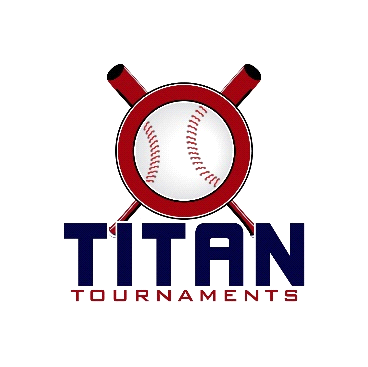 